NIEDERSÄCHSISCHER 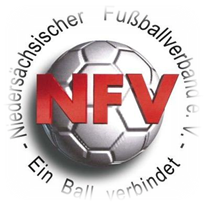 FUSSBALLVERBAND E. V.KREIS CUXHAVEN – JUGENDAUSSCHUSSSchiedsrichterabrechung FUTSALBitte deutlich schreiben!Schiedsrichter 1:Schiedsrichter 2:Schiedsrichter 3:Der Gesamtbetrag wird ausschließlich überwiesen und nicht bar ausgezahlt!Altersklasse:Ort:Datum:Spiel 1:Spiel 2:Spiel 3:Name:Name:Vorname:Vorname:Verein:Anschrift:Anschrift:Anschrift:Anschrift:Anschrift:Kontoinhaber:Kontoinhaber:Kontoinhaber:Kontoinhaber:UnterschriftIBAN:DE     IBAN:DE     IBAN:DE     IBAN:DE     Unterschriftgefahrene km:Fahrtkosten:     	€Fahrtkosten:     	€Gesamt:     	€UnterschriftAuslagen/Porto:2,00 €SR-Entgelt (gem. Spesenordnung.):     	€SR-Entgelt (gem. Spesenordnung.):     	€Gesamt:     	€UnterschriftName:Name:Vorname:Vorname:Verein:Anschrift:Anschrift:Anschrift:Anschrift:Anschrift:Kontoinhaber:Kontoinhaber:Kontoinhaber:Kontoinhaber:UnterschriftIBAN:DE     IBAN:DE     IBAN:DE     IBAN:DE     Unterschriftgefahrene km:Fahrtkosten:     	€Fahrtkosten:     	€Gesamt:     	€UnterschriftSR-Entgelt (gem. Spesenordnung.):     	€SR-Entgelt (gem. Spesenordnung.):     	€Gesamt:     	€UnterschriftName:Name:Vorname:Vorname:Verein:Anschrift:Anschrift:Anschrift:Anschrift:Anschrift:Kontoinhaber:Kontoinhaber:Kontoinhaber:Kontoinhaber:UnterschriftIBAN:DE     IBAN:DE     IBAN:DE     IBAN:DE     Unterschriftgefahrene km:Fahrtkosten:     	€Fahrtkosten:     	€Gesamt:     	€UnterschriftSR-Entgelt (gem. Spesenordnung.):     	€SR-Entgelt (gem. Spesenordnung.):     	€Gesamt:     	€UnterschriftTurnierbeginn bis 2 Std.:  16,00€Turnierbeginn bis 4 Std.:   24,00€Turnierbeginn über 4 Std.: 32,00€  Fahrtkosten: 0,30 €/km (max. 21,00 €)